VORLAGE FÜR EIN                    
PMO-AUFTRAGS 
-DOKUMENT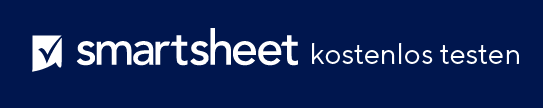 PROJECT MANAGEMENT OFFICE (PMO)-AUFTRAGNAME DES UNTERNEHMENS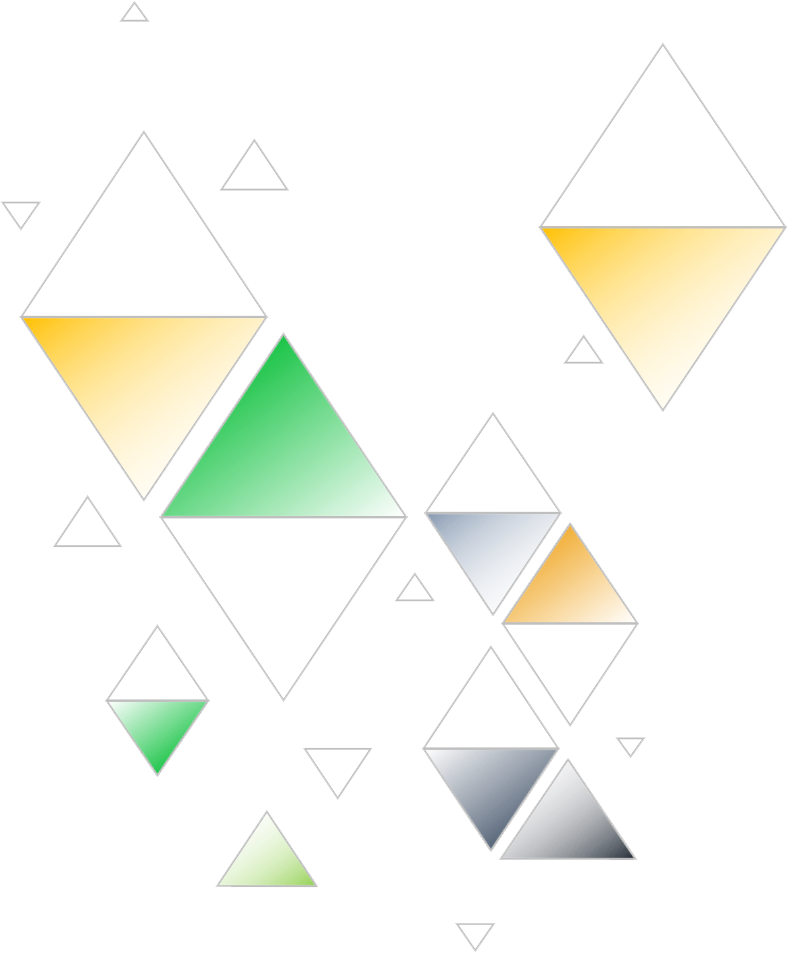 VORBEREITET AM00/00/0000KONTAKTKontaktnameKontakt-E-Mail-AdresseTelefonnummer AdresseOrt, Bundesland und Postleitzahlwebaddress.comINHALTSVERZEICHNIS1.0 AUFTRAGSÜBERSICHT	32.0 BESCHREIBUNG	43.0 UMFANG	63.1 Innerhalb des PMO-Umfangs	63.2 Außerhalb des PMO-Umfangs	64.0 ZIELE	74.1 Hauptziele des PMO	74.2 Messung des Erfolgs (KPIs)	75.0 PMO-STRUKTUR UND GOVERNANCE	85.1 Wichtige Rollen und Verantwortlichkeiten	85.2 PMO-Governance-Strukturdiagramm	96.0 PMO-DIENSTLEISTUNGSANGEBOT	107.0 PMO-KUNDEN UND STAKEHOLDER	117.1 Kunden	117.2 Stakeholder	117.3 Kunden- und Stakeholder-Kommunikationsplan	118.0 ZEITPLAN FÜR DIE UMSETZUNG	12PHASE 1	12PHASE 2	12PHASE 3	129.0 BEURTEILUNGEN UND BERICHTERSTATTUNG	139.1 Interne Beurteilungen und Überprüfungen	139.2 Berichterstattung	1310.0 GENEHMIGUNGEN	141.0 AUFTRAGSÜBERSICHT2.0 BESCHREIBUNG2.1 Hintergrund2.2 Zweckbeschreibung2.3 Mission2.4 Vision2.5 Leitprinzipien3.0 UMFANG3.1 Innerhalb des PMO-Umfangs3.2 Außerhalb des PMO-Umfangs4.0 ZIELE4.1 Hauptziele des PMO4.2 Messung des Erfolgs (KPIs)5.0 PMO-STRUKTUR UND GOVERNANCE5.1 Wichtige Rollen und Verantwortlichkeiten5.2 PMO-Governance-Strukturdiagramm6.0 PMO-DIENSTLEISTUNGSANGEBOT7.0 PMO-KUNDEN UND STAKEHOLDER7.1 Kunden 7.2 Stakeholder7.3 Kunden- und Stakeholder-Kommunikationsplan8.0 ZEITPLAN FÜR DIE UMSETZUNGPHASE 1PHASE 2PHASE 39.0 BEURTEILUNGEN UND BERICHTERSTATTUNG9.1 Interne Beurteilungen und Überprüfungen9.2 Berichterstattung10.0 GENEHMIGUNGENEXECUTIVE STAKEHOLDERNAMEKONTAKTINFORMATIONENTITELBESCHREIBUNGDIENSTLEISTUNGBESCHREIBUNGDIENSTNEHMERLEISTUNGENDienstleistung 1Leistung 1Leistung 2Leistung 3KUNDEERWARTUNGENSTAKEHOLDERERWARTUNGENKATEGORIEKOMMUNIKATIONSMETHODEHÄUFIGKEITAKTIVITÄTBESCHREIBUNGERGEBNISSEAKTIVITÄTBESCHREIBUNGERGEBNISSEAKTIVITÄTBESCHREIBUNGERGEBNISSEBEURTEILUNGSTYPBESCHREIBUNGMESSUNGBERICHTSTYPEMPFÄNGER HÄUFIGKEITNAMETITELENTSCHEIDUNGSIGNATURDATUMHAFTUNGSAUSSCHLUSSAlle von Smartsheet auf der Website aufgeführten Artikel, Vorlagen oder Informationen dienen lediglich als Referenz. Wir versuchen, die Informationen stets zu aktualisieren und zu korrigieren. Wir geben jedoch, weder ausdrücklich noch stillschweigend, keine Zusicherungen oder Garantien jeglicher Art über die Vollständigkeit, Genauigkeit, Zuverlässigkeit, Eignung oder Verfügbarkeit in Bezug auf die Website oder die auf der Website enthaltenen Informationen, Artikel, Vorlagen oder zugehörigen Grafiken. Jegliches Vertrauen, das Sie in solche Informationen setzen, ist aus eigener Verantwortung.